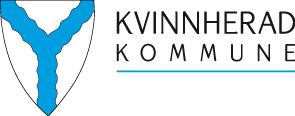 Sektor oppvekst  Moderasjonsordning i SFO for 3. og 4. trinn  Informasjon til føresette  Det er vedteke endringar i forskrift til opplæringslova om moderasjonsordningar i SFO jf. Forskrift om foreldrebetaling, med verknad frå 01.08.21 vil denne ordninga også omfatte elevar i 3. og 4. trinn. Endringa gjeld:   Redusert foreldrebetaling for familiar med låg inntekt. Gjeld elevar med plass i SFO i 3. og 4. trinn. Grunnlaget for å søkja om redusert foreldrebetaling er at foreldrebetalinga for eit hushald, ikkje skal overstige meir enn maksimalt seks prosent av familien si samla inntekt. Betaling for eventuell kost kan koma i tillegg.  Foreldrebetaling skal reknast ut frå hushaldet si samla skattepliktige inntekt. Både person- og kapitalinntekt skal reknast med.  Hushald: einsleg, ektefeller, registrerte partnarar og sambuarar. Som sambuarar reknar ein to ugifte personar over 18 år som bur saman, og som har budd saman i eit ekteskapsliknande tilhøve i minst 12 av dei 18 siste månadene, eller har felles barn. Bur eit barn fast hos begge foreldra, skal foreldrebetalinga reknast ut frå inntekta i hushaldet der barnet er folkeregistrert  Søkar legg inn siste års samla person- og kapitalinntekt i søknadsskjemaet. Kvinnherad kommune kan, utan hinder av teieplikta, innhenta grunnlaget for siste året, jf. Skattefvf. § 3-3-1 andre ledd bokstav a.  Lenkje til elektronisk søknadsskjema og informasjon er å finna på kommunen si heimeside  Søknadsfrist haust 2021  Frist for årets søknader er sett til 1. september 2021. Innvilga søknader vil få vedtak med verknad frå 01.08.21 og ut skuleåret 2021-2022. Motteke faktura for august og september må betalast, det som er betalt inn for mykje vil bli tilbakebetalt. For søknadar motteke etter 1. september, gjeld vedtaket frå første heile månad etter søknadstidspunktet og ut skuleåret.  